 Муниципальное бюджетное общеобразовательное учреждение Школа № 56городского округа город Уфа Республики БашкортостанВ воспитательной работе   МБОУ Школа № 56  большое внимание уделяется духовно-нравственному развитию личности гражданина России, воспитанию  патриотизма и любви к родному  краю.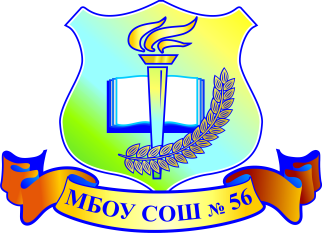 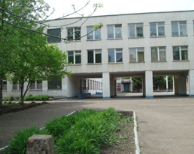 450032, Башкортостан, г. Уфа, ул. Бульвар Плеханова,д. 7/1. телефон 263-58-27, 263-58-08